|___________________________|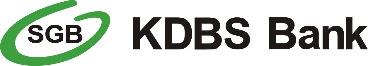 Stempel nagłówkowy placówki BankuWniosek o instrumenty płatnicze Posiadacz karty   Użytkownik karty (pełnomocnik do rachunku)   Użytkownik kart (pełnomocnictwo do karty)Prosimy o staranne wypełnienie niniejszego wniosku używając drukowanych literProszę o wydanie (proszę wstawić znak X w wybrane pole):Dane personalne posiadacza rachunkunr rachunku |_ _|_ _|-|_ _|_ _|_ _|_ _|-|_ _|_ _|_ _|_ _|-|_ _|_ _|_ _|_ _|-|_ _|_ _|_ _|_ _|-|_ _|_ _|_ _|_ _|-|_ _|_ _|_ _|_ _|nr PESEL |_ _|_ _|_ _|_ _|_ _|_ _|_ _|_ _|_ _|_ _|_ _|Dane personalne użytkownika karty:(jeśli karta wydawana jest dla  pełnomocnika do rachunku należy wypełnić wyłącznie: imię, nazwisko, PESEL, oraz imię i nazwisko do umieszczenia na karcie)Adres zamieszkania Adres do korespondencji (proszę wypełnić jedynie w przypadku, gdy adres do korespondencji jest inny 
niż adres zamieszkania Deklaracja wnioskodawcyOświadczam, że:Wszystkie podane we wniosku dane są prawdziwe i zobowiązuję się do niezwłocznego zawiadomienia banku w przypadku ich zmiany. Otrzymałem/am/  nie otrzymałem/am „Regulamin świadczenia usług w zakresie prowadzenia rachunków bankowych dla klientów indywidualnych”, którego dotyczy niniejszy wniosek. PEŁNOMOCNICTWO: Udzielam niniejszym pełnomocnictwa osobie wymienionej we wniosku do dokonywania w moim imieniu i na moją rzecz przy użyciu karty/BLIK, których dotyczy niniejszy wniosek, operacji określonych w umowie ramowej oraz regulaminie. Jednocześnie zrzekam się prawa do odwołania pełnomocnictwa do momentu zwrotu do Banku karty wydanej pełnomocnikowi lub skutecznego zastrzeżenia instrumentu płatniczego.Limity - proszę o:ustalenie dziennych limitów w walucie rachunku PLN/EUR/GBP/USD*):wypłat gotówki:      ,transakcji bezgotówkowych:      , w tym dla transakcji:MOTO - zamówień e-mail / telefonicznych:      ,Internetowych:      ,ustalenie limitów dziennych dla usługi BLIK a) wypłaty gotówki:                                          |__     __|b) transakcji bezgotówkowych |__     __|, w tym transakcji internetowych |__     __| włączenie funkcji  wyłączenie funkcji zbliżeniowej.Proszę o:  przesyłanie/  nie przesyłanie miesięcznych zestawień transakcji na wskazany: adres mailowy:       powyżej adres do korespondencji.Bank informuje, że udostępnia dane personalne zawarte w niniejszym wniosku innym wydawcom kart płatniczych oraz ich organizacjom, w celu zapobiegania fałszerstwom i nadużyciom związanym z używaniem kart.Dostarczenie karty:  do placówki banku;  wysyłka na adres do korespondencji wskazany we wniosku.Oświadczenia/zgody dotyczące użytkownika karty niebędącego pełnomocnikiem do rachunku:Oświadczam, iż otrzymałam/em klauzulę informacyjną administratora danych osobowych: TAK NIEWyrażam dobrowolną zgodę na otrzymywanie informacji handlowych i informacji marketingowych, w szczególności o promocjach, konkursach i loteriach oraz nowych i aktualnych produktach Banku za pośrednictwem:poczty elektronicznej na podany przeze mnie adres mailowy:  TAK NIEkontaktu telefonicznego, wiadomości sms i mms, na podany przeze mnie numer telefonu:  TAK NIEWyrażam dobrowolną zgodę na przetwarzanie przez Bank moich danych osobowych w celu prowadzenia marketingu produktów własnych po okresie obowiązywania umowy zawartej przeze mnie z Bankiem: TAK NIEPrzyjmuję do wiadomości, że każda z wyżej wyrażonych zgód może być przeze mnie w dowolnym momencie bezpłatnie cofnięta, bez jakichkolwiek negatywnych konsekwencji. Wycofanie zgody nie wpływa na zgodność z prawem przetwarzania, którego dokonano na podstawie zgody przed jej wycofaniem.Potwierdzenie odbioru karty/identyfikatoraPotwierdzenie odbioru karty/BLIKA Potwierdzenie odbioru identyfikatora użytkownika i kodu aktywacyjnego dla karty mobilnej Rezygnacja ze wznowienia / użytkowania kartyKartę wydano   Potwierdzam odbiór karty o numerze  |_ _|_ _|_ _|_ _| - |_ _|_ _|_ _|_ _| - |_ _|_ _|_ _|_ _| - |_ _|_ _|_ _|_ _|, Potwierdzenie odbioru kart wznowionychPotwierdzenie odbioru identyfikatora użytkownika i kodu aktywacyjnego dla karty mobilnejRezygnacja z karty/BLIKAPosiadacz rachunku/użytkownik karty zrezygnował ze wznowienia / użytkowania karty/BLIKA  w dniu      .*) niepotrzebne skreślićdo rachunków w złotych:karty z funkcją zbliżeniową: Mastercard do Konta TAK!  Mastercard Mastercard PRP Mastercard „młodzieżowa” Visa do Konta TAK!  Visa  Visa “młodzieżowa” karta mobilna VisaBLIKA karta Mastercard z funkcją zbliżeniową do rachunków w walutach wymienialnych w: EUR  GBP   USDsposób dostarczenia PIN – dotyczy karty: ma adres do korespondencji   na numer telefonu za pośrednictwem SMS (nie dotyczy karty mobilnej), nr telefonu na który ma być wysłany PIN +48     *Hasło do pobrania PIN-u za pośrednictwem SMS (max 64 znaki, bez polskich liter)      UWAGA:*) nr telefonu w wymagany dla kart wydawanych do rachunków w walutach wymienialnych, celem przesłania poprzez SMS kodu umożliwiającego potwierdzenie płatności internetowych z wykorzystaniem usługi 3D-Secure oraz do aktywacji Portfela SGB.sposób dostarczenia PIN – dotyczy karty: ma adres do korespondencji   na numer telefonu za pośrednictwem SMS (nie dotyczy karty mobilnej), nr telefonu na który ma być wysłany PIN +48     *Hasło do pobrania PIN-u za pośrednictwem SMS (max 64 znaki, bez polskich liter)      UWAGA:*) nr telefonu w wymagany dla kart wydawanych do rachunków w walutach wymienialnych, celem przesłania poprzez SMS kodu umożliwiającego potwierdzenie płatności internetowych z wykorzystaniem usługi 3D-Secure oraz do aktywacji Portfela SGB.imięnazwiskoimięnazwiskonazwiskonazwiskoimię i nazwisko do umieszczenia na karcie (maks. 21 znaków) - nie dotyczy karty mobilnejimię i nazwisko do umieszczenia na karcie (maks. 21 znaków) - nie dotyczy karty mobilnejimię i nazwisko do umieszczenia na karcie (maks. 21 znaków) - nie dotyczy karty mobilnejnr PESEL: |_ _|_ _|_ _|_ _|_ _|_ _|_ _|_ _|_ _|_ _|_ _| nr PESEL: |_ _|_ _|_ _|_ _|_ _|_ _|_ _|_ _|_ _|_ _|_ _| nr PESEL: |_ _|_ _|_ _|_ _|_ _|_ _|_ _|_ _|_ _|_ _|_ _| seria i numer dokumentu tożsamości:  |_ _|_ _|_ _|_ _|_ _|_ _|_ _|_ _|_ _|seria i numer dokumentu tożsamości:  |_ _|_ _|_ _|_ _|_ _|_ _|_ _|_ _|_ _|seria i numer dokumentu tożsamości:  |_ _|_ _|_ _|_ _|_ _|_ _|_ _|_ _|_ _|seria i numer dokumentu tożsamości:  |_ _|_ _|_ _|_ _|_ _|_ _|_ _|_ _|_ _|seria i numer dokumentu tożsamości:  |_ _|_ _|_ _|_ _|_ _|_ _|_ _|_ _|_ _|data urodzenia (dd/mm/rrrr): |_ _|_ _|-|_ _|_ _|-|_ _|_ _|_ _|_ _|  miejsce urodzenia:data urodzenia (dd/mm/rrrr): |_ _|_ _|-|_ _|_ _|-|_ _|_ _|_ _|_ _|  miejsce urodzenia:data urodzenia (dd/mm/rrrr): |_ _|_ _|-|_ _|_ _|-|_ _|_ _|_ _|_ _|  miejsce urodzenia:data urodzenia (dd/mm/rrrr): |_ _|_ _|-|_ _|_ _|-|_ _|_ _|_ _|_ _|  miejsce urodzenia:data urodzenia (dd/mm/rrrr): |_ _|_ _|-|_ _|_ _|-|_ _|_ _|_ _|_ _|  miejsce urodzenia:data urodzenia (dd/mm/rrrr): |_ _|_ _|-|_ _|_ _|-|_ _|_ _|_ _|_ _|  miejsce urodzenia:data urodzenia (dd/mm/rrrr): |_ _|_ _|-|_ _|_ _|-|_ _|_ _|_ _|_ _|  miejsce urodzenia:obywatelstwo:obywatelstwo:nazwisko panieńskie matki:nazwisko panieńskie matki:nazwisko panieńskie matki:kod: |_ _|_ _|-|_ _|_ _|_ _|kod: |_ _|_ _|-|_ _|_ _|_ _|poczta:miejscowość:miejscowość:ulica:nr domu/mieszkanianr domu/mieszkaniakod: |_ _|_ _|-|_ _|_ _|_ _|kod: |_ _|_ _|-|_ _|_ _|_ _|poczta:miejscowość:miejscowość:ulica:nr domu/mieszkanianr domu/mieszkaniapodpis użytkownika kartymiejscowość, datapodpis posiadacza rachunkumiejscowość, datastempel funkcyjny i podpis pracownika placówki Bankumiejscowość, datapodpis posiadacza/użytkownika karty*) stempel funkcyjny i podpis pracownika placówki Bankumiejscowość, datapodpis posiadacza/użytkownika karty*) stempel funkcyjny i podpis pracownika placówki Bankumiejscowość, datapodpis posiadacza/użytkownika karty*) stempel funkcyjny i podpis pracownika placówki Bankumiejscowość, datapodpis posiadacza karty/użytkownika karty*) stempel funkcyjny i podpis pracownika placówki Bankumiejscowość, datapodpis posiadacza karty/użytkownika karty*) stempel funkcyjny i podpis pracownika placówki Banku